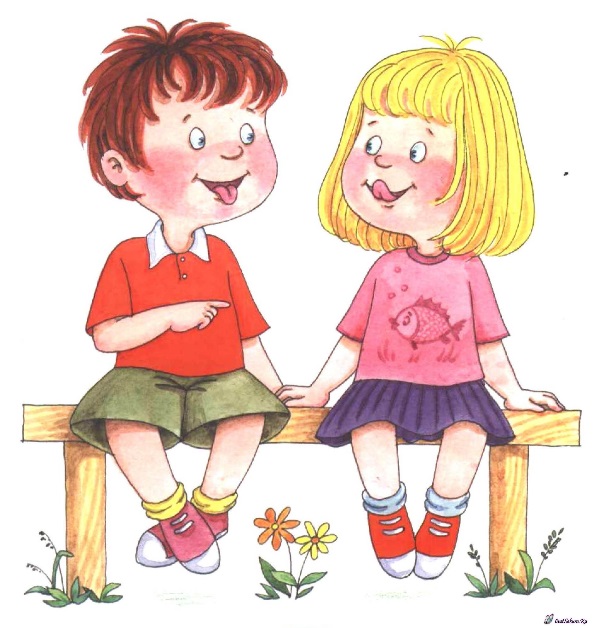 Консультация для родителей«Развитие речи детей 6-7 лет»   Правильно говорить в наше время могут не многие. Своей речью мы пользуемся для того, чтобы передать свои мысли. Речь различают двух видов: внутренняя и внешняя. Внутренняя речь - то, что мы произносим в своих мыслях. Внешняя речь делится на диалогическую, эгоцентрическую, письменную и монологическую.  Главной потребностью и функцией – является для нас речь. Этим мы отличаемся от животных. Через общение человека с другими людьми мы реализуем себя, как личность.   Невозможно, без оценки речевого развития, судить о начале развития личности ребёнка дошкольного возраста.      Речь имеет большое значение в психологическом развитии ребёнка. Формирование как личности связано с развитием речи ребёнка.     Следует помнить, чтобы развивать речь детей необходимо развивать эмоциональное общение с ребёнком, развивать мелкую моторику детей, проводить совместные игры, знакомить с художественной литературой и разучивать стихи, а речь педагога должна быть примером для подражания детям.   Речь является основанием для развития всех остальных видов детской деятельности: общения, познания, познавательно-исследовательской.  Речь представляет собой очень сложную психическую деятельность, подразделяющуюся на различные формы и виды. Формируясь у ребенка по мере овладения языком, речь проходит несколько этапов развития, превращаясь в развернутую систему средств общения и опосредования различных психических процессов.     Речь ребенка формируется под влиянием речи взрослых и в огромной степени зависит от достаточной речевой практики, нормального речевого окружения и от воспитания и обучения, которые начинаются с первых дней его жизни. Речь не является врожденной способностью, а развивается в процессе параллельно с физическим и умственным развитием ребенка и служит показателем его общего развития.     В целях развития речи детей раннего возраста используются игры и занятия, которые включают:- потёкши, хороводы, игры сюжетными игрушками, игры – инсценировки звукоподражательные и др.;- чтение и рассказывание сказок, стихов, историй;- рассматривание и обсуждение иллюстраций к произведениям детской литературы;- игры – занятия с предметными и сюжетными картинками;- разгадывание простых загадок;- игры, направленные на развитие мелкой моторики.      Родители должны помнить, что чем богаче и правильнее речь ребенка, тем легче ему высказывать свои мысли, тем лучше его взаимоотношения с взрослыми и сверстниками. При этом необходимо учитывать, что плохая речь может сильно отразиться на грамотности, т. к. письменная речь формируется на основе устной. Помните, что взаимодействие детского сада и семьи может решить проблему развития речи детей.    Образная, богатая синонимами, дополнениями и описаниями речь у детей - явление очень редкое. Дети усваивают родной язык, подражая речи окружающих. К сожалению, многие родители в наше время частенько забывают об этом и пускают процесс развития речи на самотек.    Вспомните то время, когда ваш ребенок был совсем маленький (около 1 года). Как вы переживали за речь? Ждали, когда произнесет первое слово? Когда начнет активно говорить, как быстро пополнится словарный запас? Да?И сейчас, часто ли вы задумываетесь о том, как развита речь ребенка? Как плавно, логично выражает он свои мысли, рассуждает? Беспокоит ли нас это сейчас?- Как вы считаете, какой бы вы хотели видеть речь ребенка к моменту поступления в школу?ГрамотнойПонятнойВыразительнойОсмысленнойБогатойВ наше современное время наши дети мало проводят времени в обществе родителей (всё больше за компьютером, у телевизора или со своими игрушками) и редко слушают рассказы и сказки из уст мамы или папы, а уж дома развивающие речевые занятия - это вообще редкость.Вот и получается, что с речью ребенка к моменту поступления в школу возникает множество проблем.Очень важно с детьми разучивать стихи - это способствует развитию выразительности, тренирует память. Выступая друг перед другом («Конкурс чтецов») дети в школе уже не будут комплексовать на уроках. Вот скоро будем разучивать стихотворение «Апрель» (продемонстрировать схему для запоминания стиха)Что способствует улучшению звукопроизношения - это скороговорки, чистоговорки.Очень любят дети отгадывать и загадывать загадки - это занятие учит детей делать выводы, анализировать, развивает мышление. Обязательно при этом надо спросить ребенка «как догадался?», «почему?»И еще учеными доказано, что через игру ребенок усваивает знания быстрее.Что необходимо делать дома:В первую очередь, разговаривая с ребенком, постоянно обращайте внимание на собственную речь: она должна быть четкой и внятной. Разговаривайте всегда спокойным тоном. Не забывайте, что ребенок в первую очередь учится говорить у вас, поэтому следите за своей речью, за её правильностьюВо - вторых, как можно чаще общайтесь с ребенком. И если вы заметили, что у ребенка возникают проблемы с речью, не бойтесь обратиться к специалистам (логопеду, психологу, дефектологу)Чаще читайте ребенку. Чтение на ночь играет важную роль в развитии речи ребенка, он усваивает новые слова, обороты, развивает слух. И помните, что ваше произношение должно быть четким и ясным, выразительным и обязательно обсуждайте прочитанноеЗадумайтесь, как часто вы говорите ребенку эти фразы:Ты самый любимый!Ты очень многое можешь!Что бы мы без тебя делали?!Садись с нами!Я помогу тебе.Рекомендации для родителей по развитию речи детей старшего дошкольного возраста.Важным условием для развития речи является повседневное позитивное общение ребёнка с взрослым! Предлагаю несколько упражнений, игр, заданий по развитию речевых навыков и умений.Развитие коммуникативных навыков.- Чтение (пересказывание) сказок, рассказов;- разучивание стихов, чистоговорок, скороговорок;- беседы о различных явлениях окружающего мира (животных, насекомых, растениях и т.д.);- наблюдения за погодными изменениями;- совместное придумывание рассказов, сказок.Не оставляйте без внимания вопросы детей, отвечайте в доступной для ребёнка форме и чаще сами задавайте вопросы, добиваясь ответов.Развитие речевой моторики.Для чёткой артикуляции звуков (звукопроизношения) нужны сильные, подвижные органы речи – язык, губы, нижняя челюсть, мягкое нёбо.Цель артикуляционной гимнастики – выработка полноценных движений и определённых положений органов речевого аппарата, необходимых для правильного произношения звуков.Статические подготовительные упражнения. «Блинчик». Широкий язык высунуть, расслабить, положить на нижнюю губу, следить, чтобы язык не дрожал, держать 10-15 сек. (рот широко открыт).«Иголочка».Рот открыть. Язык высунуть далеко вперёд, напрячь, и сделать его узким, удерживать 15 сек.«Чашечка».Рот широко раскрыть. Широкий язык поднять кверху (передний широкий край языка, боковые части), приняв форму «чашечки» - «кружечки».«Грибок».Рот открыт. Широкий язык всей плоскостью «присасывается» к нёбу, напоминая «шляпку» гриба, а подъязычная связка – «ножку» гриба, удерживать 15 сек.Динамические подготовительные упражнения.«Часики».Высунуть узкий язык, двигая им вправо – влево (из угла в угол) под счёт, проделать движения до 15 раз.«Качели».Рот открыт. Широкий язык поднимается (тянется к носу) опускается (к подбородку); следить, чтобы нижняя челюсть не двигалась. Повторять движения вверх – вниз до 10 раз.«Лошадка».Рот открыт. Широкий язык «присасывается» к нёбу и со щелчком отрывается; проделать движения до 15 раз.«Гармошка».Рот открыт. Широкий язык прижать (присосать) к нёбу, и не отпуская языка, раскрывать и закрывать рот. Проделать движения до 10 раз.Гимнастика проводится 3-4 раза в день по 10-15 минут.Развитие фонематического слуха и восприятия.- Повторить слоговой ряд (с чередованием согласных звуков па-ба-па,  ка-га-ка,  та-да-та,  ра-ла-ра,  са-ша-са  и т.д.- Назвать предметы (игрушки) с заданным звуком: «с» - санки, самокат, сапоги и т.п.- Повторить пары слов и сказать, чем отличаются: горка – корка, Мишка – миска, рожки – ложки, бочка – почка, коса – коза и т.д.Развитие навыков словообразования, словоизменения. Развитие словарного запаса.Игры, упражнения, задания.«Один – много». Окно – окна, ухо – уши и т.п.«Подбери к слову рифму»: кора – нора и т.п.«Скажи одним словом»:  голубые  глаза – голубоглазый …«Назови листья»: берёзы – берёзовые листья, клёна – кленовый лист и т. д.«Назови деревья (овощи, фрукты  и т. д. все логические группы)»Юбка, колготки, футболка – одежда и т.д. задания на подбор эпитетов, антонимов, синонимических рядов без наглядного материала, в словесных играх: «Кто больше слов скажет про куклу, мяч», «Назови ласково», «Скажи по-другому», «Я начну, а ты продолжи», «Добавь слово». В играх подобного рода развиваются внимание детей к слову, языковое чутье, умение выбирать подходящее по смыслу слово в определенном словосочетании, предложении. Большие возможности открываются в старшей и подготовительной к школе группах для работы над синонимами. Слова, близкие по значению, характеризуют разные стороны предметов. Мы выделяем такие приемы работы с синонимами:подбор синонимов к изолированному слову;объяснение выбора слов в синонимическом ряду.замена синонима в предложении, обсуждение вариантов значений: «Растужился, расплакался серенький зайка» (расхныкался, заливался слезами, проливал слезы».составление предложений со словами синонимического ряда;составление рассказа со словами синонимического ряда.                                                                                Воспитатель подготовительной группы № 1   Сацик Е.М.